                                                        PHYSICAL THERAPY                                                     Resources for DevelopmentChoosePT (American Physical Therapy Association resource)https://www.choosept.com/search/results?q=pediatrics&realmName=HTTP&wt=json&rows=10&start=0 American Academy of Pediatrics: Physical Developmental Delay Toolhttps://www.healthychildren.org/english/motordelay/pages/default.aspxTummy Time Tipshttps://www.choosept.com/resources/detail/tummy-time-toolsAutism:https://www.choosept.com/symptomsconditionsdetail/physical-therapy-guide-to-autism-spectrum-disorderhttps://www.choosept.com/radio/detail/austims-spectrum-disorder-collaborative-care-varieCerebral Palsy:https://www.choosept.com/symptomsconditionsdetail/physical-therapy-guide-to-cerebral-palsy-2Down Syndrome:https://www.choosept.com/symptomsconditionsdetail/physical-therapy-guide-to-down-syndrome-2Muscular Dystrophies:https://www.choosept.com/symptomsconditionsdetail/physical-therapy-guide-to-muscular-dystrophies-in-childrenPrader Willi Syndrome:https://www.choosept.com/symptomsconditionsdetail/physical-therapy-guide-to-prader-willi-syndromePrematurity:https://www.choosept.com/symptomsconditionsdetail/physical-therapy-guide-to-infant-prematuritySpina Bifida:https://www.choosept.com/symptomsconditionsdetail/physical-therapy-guide-to-spina-bifidaMovement videos:Cosmic Kids Yoga https://www.youtube.com/user/CosmicKidsYogaGo Noodlehttps://www.gonoodle.com/Go with Yo Yohttps://www.youtube.com/channel/UCg66zBWz7bQOXAw31MdtPCQKoo Koo Kangaroohttps://www.youtube.com/KooKooKangaRooHome Exercises Ages 6-10 (PT guided)https://www.choosept.com/patientresources/videolibrary/detail/home-exercises-from-physical-therapist-kids-aged-6Inspirational: Kid Presidenthttps://www.youtube.com/playlist?list=PLzvRx_johoA-YabI6FWcU-jL6nKA1Um-t&feature=plcp20 Things we Should Say More Oftenhttps://www.youtube.com/watch?v=m5yCOSHeYn4&list=PLzvRx_johoA-YabI6FWcU-jL6nKA1Um-t&index=72Breathing and Mindfulness:https://www.youtube.com/watch?v=RiMb2Bw4Ae8https://www.youtube.com/watch?v=iEEJT9cYsm0&t=378sPreview YouTube video Kid President's 20 Things We Should Say More Often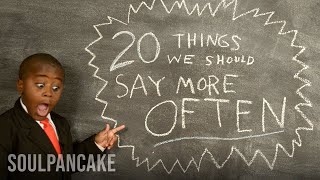 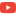 Kiesident's 20 Things We Should Say More OftenPreview YouTube video Belly Breathing: Mindfulness for Children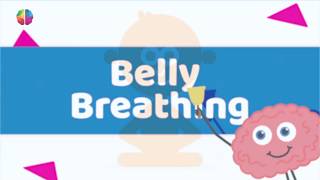 Belly Breathing: Mindfulness for ChildrenPreview YouTube video Kids Mindfulness: Calm Compilation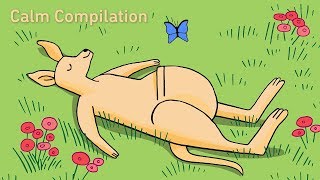 dfulness: Calm Compilation